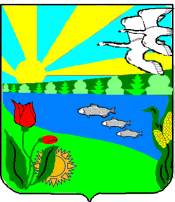 Волгоградская область Городищенский муниципальный район Администрация Песковатского сельского поселенияПОСТАНОВЛЕНИЕОт  08.11.2013 г.                                                                         	№ 102  Об утверждении отчета о расходах и численности муниципальных служащих Администрации Песковатского сельского поселения Городищенского муниципального района Волгоградской области, работников муниципального казенного учреждения « Песковатский центр культуры» и фактических затратах на их денежное содержание за 1 квартал, 2 квартал и 3 квартал 2013 года»В соответствии с Федеральным законом от 06 октября 2003 года № 131-ФЭ «Об общих принципах организации местного самоуправления в Российской Федерации», Бюджетным кодексом Российской Федерации, Уставом Песковатского сельского поселения ПОСТАНОВЛЯЮ:Утвердить отчет о расходах и численности муниципальных служащих администрации Песковатского сельского поселения Городищенского муниципального района Волгоградской области, работников муниципального казенного учреждения « Песковатский центр культуры» и фактических затратах на их денежное содержание за 1 квартал, 2 квартал и 3 квартал 2013 года, согласно приложений 1,2,3.Настоящее постановление вступает в силу со дня обнародования на информационном стенде администрации Песковатского сельского поселения.Глава Песковатского             сельского поселения                                                             Г.С.МумбаевУтверждено постановлением администрации Песковатского сельского поселенияот 08 ноября 2013 года№102(приложение 1 )Отчет о расходах и численности муниципальных служащих администрации Песковатского сельского поселения Городищенского муниципального района Волгоградской области, работников муниципального казенного учреждения « Песковатский центр культуры» и фактических затратах на их денежное содержаниеза 1 квартал 2013 годаГлава Песковатского сельского поселения                                           Г.С.Мумбаев
Вед.спец.	                                                                Печорина Е.В.Утверждено постановлением администрации Песковатского сельского поселенияОт 08 ноября 2013 года №102(приложение 2 )Отчет о расходах и численности муниципальных служащих администрации Песковатского сельского поселения Городищенского муниципального района Волгоградской области, работников муниципального казенного учреждения « Песковатский центр культуры» и фактических затратах на их денежное содержаниеза 2квартал 2013 года Глава Песковатского сельского поселения                                                      Г.С.Мумбаев
Вед.спец.	                                                                         Печорина Е.В.Утверждено постановлением администрации Песковатского сельского поселенияОт 08 ноября 2013 года № 102 (приложение 3 )Отчет о расходах и численности муниципальных служащих администрации Песковатского сельского поселения Городищенского муниципального района Волгоградской области, работников муниципального казенного учреждения « Песковатский центр культуры» и фактических затратах на их денежное содержаниеза Зквартал 2013 годаГлава Песковатского сельского поселения	Г.С. Мумбаев
Вед.спец.	                                                                  Печорина Е.В.КБКУтверждено бюджетом 2013г.Исполнено за 2013г.Глава муниципального образования0102.0020300.500Штатные единицы0102.0020300.50011Расходы всего0102.0020300.500179153В том числе:0102.0020300.500- расходы на оплату труда0102.0020300.500179153- зарплата0102.0020300.500131118Центральный аппарат0104.0020400.500Штатные единицы0104.0020400.5005,55Расходы всего0104.0020400.500490489В том числе:0104.0020400.500- расходы на оплату труда0104.0020400.500374360- зарплата0104.0020400.500297286Культура0801.44000001Штатные единицы0801.44099000019,58,5Расходы всего0801.4409900001334334В том числе:0801.4409900001В том числе руководящих работников0801.4409900001- расходы на оплату труда0801.44099000014037- зарплата0801.44099000013029В том числе руководящих работников0801.4409900001КБКУтверждено бюджетом 2013г.Исполнено за 2013г.Глава муниципального образования0102.0020300.500Штатные единицы0102.0020300.50011Расходы всего0102.0020300.500286285В том числе:0102.0020300.500- расходы на оплату труда0102.0020300.500286285- зарплата0102.0020300.500218217Центральный аппарат0104.0020400.500Штатные единицы0104.0020400.5005,55Расходы всего0104.0020400.500970827В том числе:0104.0020400.500- расходы на оплату труда0104.0020400.500560529- зарплата0104.0020400.500529497Культура0801.4409900001Штатные единицы0801.44099000019,58,5Расходы всего0801.4409900001690683В том числе:0801.4409900001В том числе руководящих работников0801.4409900001- расходы на оплату труда0801.44099000018074- зарплата0801.44099000016058В том числе руководящих работников0801.4409900001КБКУтверждено бюджетом 2013г.Исполнено за 2013г.Глава муниципального образования0102.0020300.500Штатные единицы0102.0020300.50011Расходы всего0102.0020300.500539533В том числе:0102.0020300.500- расходы на оплату труда0102.0020300.500539 ^533- зарплата0102.0020300.500452422Центральный аппарат0104.0020400.500Штатные единицы0104.0020400.5005,55Расходы всего0104.0020400.50014191292В том числе:0104.0020400.500- расходы на оплату труда0104.0020400.500905865- зарплата0104.0020400.500695663Культура0801.4409900001Штатные единицы0801.44099000019,58,5Расходы всего0801.44099000011036943В том числе:0801.4409900001В том числе руководящих работников0801.4409900001- расходы на оплату труда0801.4409900001128122- зарплата0801.44099000019895В том числе руководящих работников0801.4409900001